КАК ЖЕ УБЕРЕЧЬ ДЕТЕЙ ОТ ЭТОГО ЗЛА?Лучший путь – это сотрудничество с Вашим взрослеющим ребенком.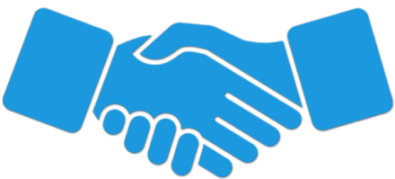 Учитесь видеть мир глазами ребенка. Для этого полезно вспомнить себя в таком же возрасте, свой первый контакт с алкоголем, табаком.Умейте слушать. Поймите, чем живет Ваш ребенок, каковы его мысли, чувства.Говорите о себе, чтобы ребенку было легче говорить о себе.Не запрещайте безапелляционно. Задавайте вопросы. Выражайте своемнение.Научите ребенка говорить «нет». Важно, чтобы он в семье имел этоправо. Тогда ему будет легче сопротивляться давлению людей,предлагающих наркотические и психоактивные вещества.Разделяйте проблемы ребенка и оказывайте ему поддержку.Учите ребенка решать проблемы, а не избегать их. Если у него неполучается самостоятельно, пройдите весь путь решения проблемы сним вместе.Социально-психологическое тестирование обучающихся в муниципальных общеобразовательных организациях, направленное на раннее выявление немедицинского потребления наркотических средств и психотропных веществ в  2020 году, пройдет в период с 12 по 16 марта.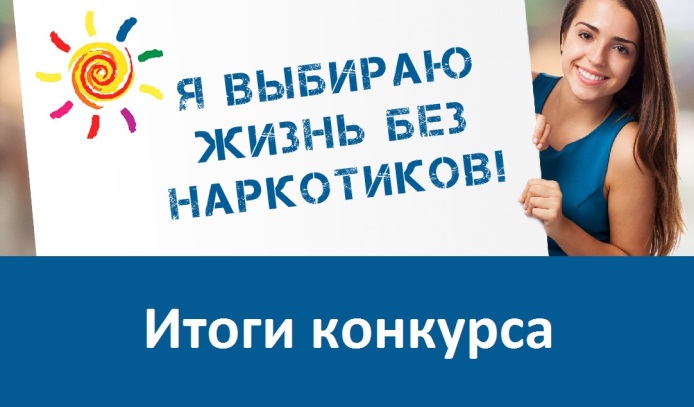 Более подробную информацию о прохождении тестирования Вы можете получить в службе социально-психологического сопровождения Вашей образовательной организации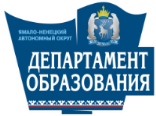 Департамент  образованияЯмало-Ненецкого  автономного округаПамятка для родителей«О социально-психологическом тестировании в образовательных организациях»2020 год----------------------------------------------------------- ----------------------------------------------------------- Уважаемые родители!Вы, безусловно, — самые близкие и значимые для ребенка люди. Вы стремитесь быть успешными родителями. Вы испытываете тревогу и беспокойство за будущее и настоящее своего ребенка.Это нормальные эмоции, они заставляют действовать, своевременно прояснять то, что Вас беспокоит.Здоровье ребенка – самое большое счастье для родителей. Но, к сожалению, все больше и больше подростков начинают употреблять табак, алкоголь и наркотические вещества.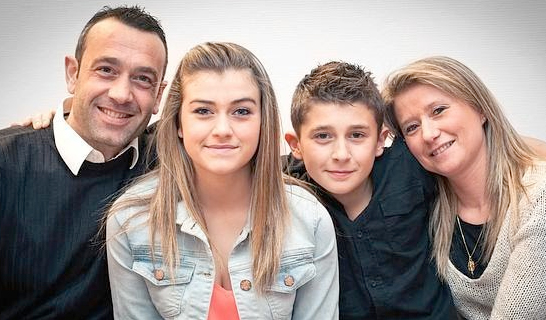 ----------------------------------------------------------- ----------------------------------------------------------- Родителям, как правило, бывает сложно обнаружить ранний опыт употребления наркотических веществ ребенком, пока употребление еще не переросло в необратимую стадию – болезнь, пока не сформировалась зависимость.В окружающем мире, к сожалению, слишком много соблазнов, чтобы успокаивать себя соображениями вроде: «С моим ребенком такого случиться не может».Помните! Чем раньше Вы заметите неладное, тем легче будет справиться с бедой.Участие в социально-психологическом исследовании поможет Вам снять необоснованные подозрения в употреблении наркотиков, выявить скрытые тенденции нарушений поведения, поможет не упустить время и оказать помощь своему ребенку.Тестирование может дать шанс предотвратить развитие наркотической зависимости на ранней стадии употребления наркотиков.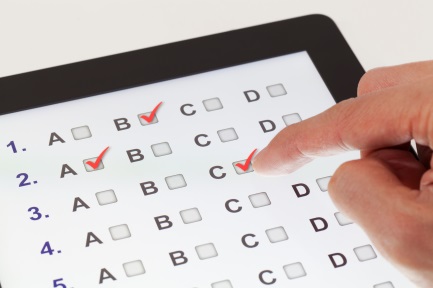 Социально-психологическое тестирование (далее – тестирование) носит, прежде всего, профилактический характер, и призвано удержать молодежь от первых "экспериментов" с наркотиками.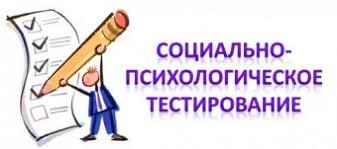 Тестирование не предполагает постановки какого-либо диагноза Вашему ребенку.Задача тестирования – выявить у детей личностные (поведенческие, психологические) особенности, которые при определенных обстоятельствах могут стать (или уже стали) значимыми факторами риска употребления наркотических и психоактивных веществ.Полученные результаты носят прогностический, вероятностныйхарактер. В обобщенном виде они будут использованы при планировании профилактической работы, как в образовательной организации, так и в округе в целом.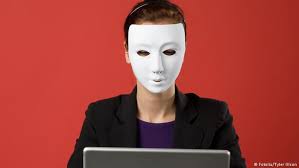 Акцентируем Ваше внимание, что социально-психологическое тестирование является анонимным.